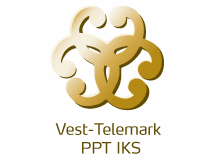 
BEKYMRING KRING ELEVENS
LÆRING OG UTVIKLINGSamarbeid og rutinar
mellom skule og PP-tenesteDette heftet kan lastast ned frå:
http://vest-telemark.no/Aktoer/
Vest-Telemark-PPT-IKS/Tilmelding-til-PPT 


07.09.15KONTAKT SKULE-PPT FØR TILVISINGSKULEINTERNE RUTINER VED BEKYMRING
Analyse av situasjonen og vurdering av tiltak
Skulen følgjer sine interne rutinar for vurdering og kartlegging av eleven si måloppnåing i høve til generell og faglig del av KL06. PPT kan hjelpe med opplæring i og bruk av analysemodellen og anna drøfting i kontakttida. Iverksetting av pedagogiske strategiar og tiltak
Skulen har plikt til å vurdere og eventuelt gjere naudsynte endringar eller prøve ut ulike tiltak innanfor den ordinære opplæringa . Vurdering av utprøvde tiltak og strategiar
Vurdering av om dei aktuelle tiltaka er gjennomførde slik dei vart avtala og om dei har gitt ønska resultat. Denne vurderinga skal dokumenterast. BEKYMRINGA VARER VED (Drøfting i TPO-team)Saka vert drøfta med PPT i TPO- team etter skriftleg melding ei veke før møte.I TPO-møtet vert det gjort ei analyse av situasjonen med fokus både på den ordinære undervisinga og eleven sine utfordringar. 
Drøftingane i TPO-møtet kan ende i tre moglege utfall: Vidareutvikle den ordinære opplæringa i klassenEkstra støtte/ressursar utan sakkunnig vurderingTilvising til PPT for ei sakkunnig vurdering. 
TILVISING TIL PP-TENESTAMed tilvisinga sender skulen informasjon om dei tiltaka som er gjennomførde og i kva grad desse har ført til betre sosial og/eller fagleg utbytte for eleven (ref. kompetansemåla LK 06). Skulen gjer greie for eleven sine faglige og sosiale utfordringar med utfyllande informasjon om læringsmiljøet og korleis dette verkar på eleven sine utfordringar. Tilvisingsskjema og mal for pedagogisk rapport ligg på PPT si heimeside www.vesttelemarkppt.no